处级领导干部党史学习教育暨政治能力提升专题培训班网络直播链接1.《中国共产党普通高等学校基层组织工作条例》解读直播时间：11月24日（周三）  15:10-17:40https://lexiangla.com/lives/1bac98884b6a11ecbf6cda922c0e90bf?company_from=d7aa826cd37711e7bf815254005b9a60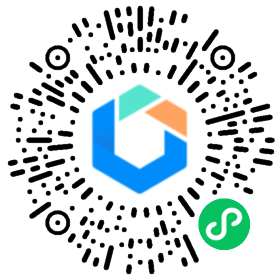 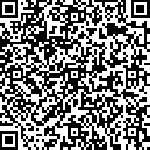 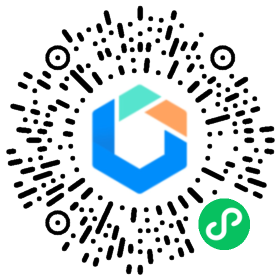 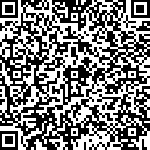 2.弘扬延安精神  增强党性修养直播时间：11月29日（周一）  14:30-17:30 https://lexiangla.com/lives/77d4d1884b6b11eca828be4c2ab12d4f?company_from=d7aa826cd37711e7bf815254005b9a60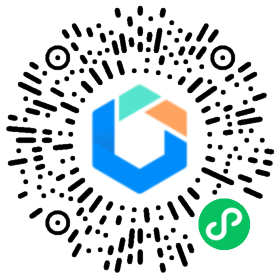 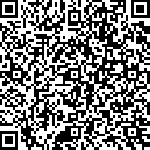 3.十九届六中全会精神解读直播时间：12月1日（周三）  16:00-18:00 （网络直播链接另行通知）